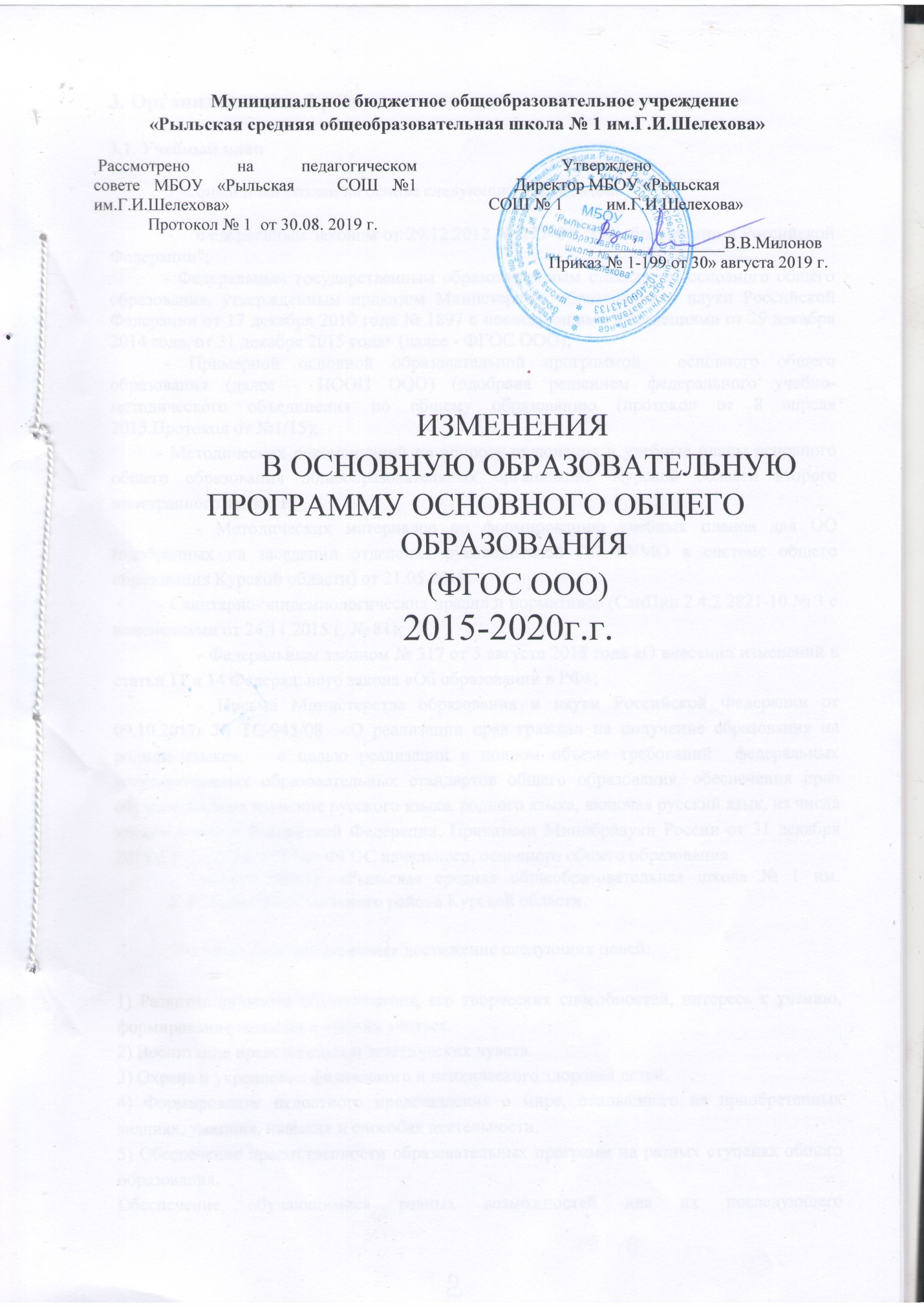 3. Организационный раздел3.1. Учебный планУчебный план создан на основе следующих документов: -    Федеральным законом от 29.12.2012 № 273-ФЗ "Об образовании в Российской Федерации";- Федеральным государственным образовательным стандартом основного общего образования, утвержденным приказом Министерства образования и науки Российской Федерации от 17 декабря 2010 года № 1897 с последующими изменениями от 29 декабря 2014 года, от 31 декабря 2015 года   (далее - ФГОС ООО);- Примерной основной образовательной программой  основного общего образования (далее - ПООП ООО) (одобрена решением федерального учебно-методического объединения по общему образованию (протокол от 8 апреля 2015.Протокол от №1/15);          - Методических рекомендаций по вопросу включения в учебные планы основного общего образования общеобразовательных организаций Курской области второго иностранного языка; г.	- Методических материалов по формированию учебных планов для ОО (одобренных на заседании отделения руководителей ОО РУМО в системе общего образования Курской области) от 21.05.2019          - Санитарно-эпидемиологических правил и нормативов (СанПин 2.4.2 2821-10 № 3 с изменениями от 24.11.2015 г. № 81);	- Федеральным законом № 317 от 3 августа 2018 года «О внесении изменений в статьи 11 и 14 Федерального закона «Об образовании в РФ»;	- Письма Министерства образования и науки Российской Федерации от 09.10.2017г № ТС-945/08  «О реализации прав граждан на получение образования на родном языке»,   с целью реализации в полном объеме требований  федеральных  государственных образовательных стандартов общего образования, обеспечения прав обучающихся на изучение русского языка, родного языка, включая русский язык, из числа языков народов Российской Федерации, Приказами Минобрнауки России от 31 декабря 2015 г. №№ 1576, 1577 во ФГОС начального, основного общего образования- Уставом МБОУ «Рыльская средняя общеобразовательная школа № 1 им. Г.И.Шелехова» Рыльского района Курской области.Учебный план обеспечивает достижение следующих целей:1) Развитие личности обучающегося, его творческих способностей, интереса к учению, формирование желания и умения учиться.2) Воспитание нравственных и эстетических чувств.3) Охрана и укрепление физического и психического здоровья детей.4) Формирование целостного представления о мире, основанного на приобретенных знаниях, умениях, навыках и способах деятельности.5) Обеспечение преемственности образовательных программ на разных ступенях общего образования.Обеспечение обучающимися равных возможностей для их последующего профессионального образования и профессиональной деятельности.В учебный план входят следующие обязательные предметные области и учебные предметы:- русский язык и литература (русский язык, литература);- родной язык и родная литература (родной язык, родная литература);- иностранные языки (иностранный язык, второй иностранный язык);- общественно-научные предметы (история России, всеобщая история, обществознание, география);- математика и информатика (математика, алгебра, геометрия, информатика);- основы духовно-нравственной культуры народов России (основы духовно-нравственной культуры народов России);- естественно-научные предметы (физика, химия, биология );- искусство (изобразительное искусство, музыка);- технология (технология);- физическая культура и основы безопасности жизнедеятельности (физическая культура, основы безопасности жизнедеятельности).Учебный план:фиксирует максимальный объем учебной нагрузки обучающихся;определяет (регламентирует) перечень учебных предметов, курсов и время, отводимое на их освоение и организацию;распределяет учебные предметы, курсы по классам и учебным годам.Учебный план состоит из двух частей: обязательной части и части, формируемой участниками образовательных отношений.Обязательная часть учебного плана определяет состав учебных предметов обязательных предметных областей для всех имеющих по данной программе государственную аккредитацию образовательных организаций, реализующих образовательную программу основного общего образования, и учебное время, отводимое на их изучение по классам (годам) обучения.Часть учебного плана, формируемая участниками образовательных отношений, определяет время, отводимое на изучение содержания образования, обеспечивающего реализацию интересов и потребностей обучающихся, их родителей (законных представителей), педагогического коллектива образовательной организации.Продолжительность каникул в течение учебного года составляет не менее 30 календарных дней, летом – не менее 8 недель.Продолжительность урока в основной школе составляет 45 минут.В 5 и 8 классах третий час физической культуры реализован за счет посещения учащимися спортивных секций (на основании рекомендаций по формированию учебных планов ООО в соответствии с  ФГОС ООО, а именно, что «Каждая общеобразовательная организация самостоятельно определяет режим работы (5-дневная или 6-дневная учебная неделя) с учетом законодательства Российской Федерации.При 5-дневной учебной неделе количество часов на физическую культуру может составлять 2, третий час может быть реализован образовательной организацией за счет часов из части, формируемой участниками образовательных отношений и/или за счет посещения учащимися спортивных секций» и Санитарно-эпидемиологических правил и нормативов (СанПин 2.4.2 2821-10 № 3 с изменениями от 24.11.2015 г. № 8, а именно: «10.20. Для удовлетворения биологической потребности в движении независимо от возраста обучающихся рекомендуется проводить не менее 3-х учебных занятий физической культурой (в урочной и внеурочной форме) в неделю, предусмотренных в объеме общей недельной нагрузки. Заменять учебные занятия физической культурой другими предметами не допускается».В 5 и 8 классах в 2018-2019 учебном году отводились  часы на изучение второго иностранного языка (французского).  В последующие учебные годы – поступательно учащимися 6,7,9 классов. В 2019 - 2020 учебном году второй иностранный язык (французский) изучается в 5,6,8,9 классах.На основании Федерального закона от 03.08.2018 г. № 317-ФЗ «О внесении изменений в статьи 11 и 14 Федерального закона «Об образовании в Российской Федерации» в соответствии с которым статья 11 дополнена частью 5.1 следующего содержания: «Федеральные государственные образовательные стандарты дошкольного, начального общего и основного общего образования обеспечивают возможность получения образования на родных языках из числа языков народов Российской Федерации, изучения государственных языков республик Российской Федерации, родных языков из числа языков народов Российской Федерации, в том числе русского языка как родного языка», Письма Министерства образования и науки Российской Федерации от 09.10.2017г № ТС-945/08  «О реализации прав граждан на получение образования на родном языке»,   с целью реализации в полном объеме требований  федеральных  государственных образовательных стандартов общего образования, обеспечения прав обучающихся на изучение русского языка, родного языка, на основании Положения МБОУ «Рыльская средняя общеобразовательная школа № 1 им. Г.И.Шелехова» о языке обучения, на основании заявлений родителей   в школе с 5 по 9 класс преподается родной язык (русский) и родная литература (русская).Для проведения занятий при наполняемости в 7 классе 25 человек предусматривается деление классов на 2 подгруппы по технологии.Недельный учебный план основного общего образования для 5 -9  классов (по ФГОС)(5-8 классы -5ти дневная учебная неделя, 9 классы -6ти дневная учебная неделя)муниципального бюджетного общеобразовательного учреждения"Рыльская средняя общеобразовательная  школа № 1 им. Г.И.Шелехова"на 2019/2020 уч. гг.Годовой учебный план основного общего образования для 5 -9  классов (по ФГОС)(5-8 классы -5ти дневная учебная неделя, 9 классы -6ти дневная учебная неделя)муниципального бюджетного общеобразовательного учреждения"Рыльская средняя общеобразовательная  школа № 1 им. Г.И.Шелехова"на 2019/2020 уч. гг.ФОРМЫ ПРОМЕЖУТОЧНОЙ АТТЕСТАЦИИна 2019  -  2020  учебный годОСНОВНОЕ ОБЩЕЕ ОБРАЗОВАНИЕКР – контрольная работаТ - тестированиеТР – творческая работаПР - проектЗ – зачет 3.1.1.Календарный учебный график.Даты начала и окончания учебного годаПеренос праздничных дней:19 мая (вторник) по расписанию понедельника21 мая (четверг) по расписанию понедельникаПродолжительность учебного года, четвертейСроки и продолжительность каникул Сроки и формы проведения промежуточных аттестацийПорядок, формы промежуточной аттестации регламентируются уставом образовательного учреждения, локальным актом школы «Положение о системе оценок, формах и порядке промежуточной аттестации обучающихся основной ступени образования».Регламентирование образовательного процесса на неделю Продолжительность учебной недели: - по 5-дневной учебной неделе занимаются – 5- 8 классы, (суб, вс – выходные дни);- по 6-дневной учебной недели занимаются 9 классы (вс.-выходной день)Регламентирование образовательного процесса на день Школа работает в одну смену. Начало занятий – 8.30.Режим работы школы: продолжительность урока – 45 минут. Продолжительность перемен: две большие перемены- после 3 урока 15 минут, - после 4 урока  20 минут,-  остальные по 10 минут. Расписание звонков 5-9 классов08.30 – 09.15 – перемена 10 мин.09.25 – 10.10 – перемена10 мин.10.20 – 11.05 – перемена 20 мин.11.20 – 12.05 – перемена 10 мин. 12.25 – 13.10 – перемена 10 мин.13.20 – 14.05  – перемена 10 мин.    14.15 - 15.00.                    График проведения контрольных работ Количество классов-комплектов в каждой параллелиПлан внеурочной деятельностиПлан внеурочной деятельности в 1-4, 5-9 классах МБОУ «Рыльская средняя общеобразовательная школа №1 им.Г.И.Шелехова» на 2019-2020 учебный год составлен на основе:  приказа Министерства образования и науки РФ от 17.12.2010 №1897 «Об утверждении и введении в действие федерального государственного стандарта основного общего образования»;  постановления Главного государственного санитарного врача РФ от 29.12.2010 №189 «Об утверждении СанПиН 2.4.2.2821-10 «Санитарно- эпидемиологические требования к условиям и организации обучения в общеобразовательных учреждениях» ; постановления Главного Государственного санитарного врача РФ «Об утверждении СанПин 2.4.2.2821-10 «Санитарно-эпидемиологические требования к условиям и организации обучения в общеобразовательных учреждениях» от 29.12.2010 № 189 (зарегистрировано в Минюсте РФ 03.03.2011 №19993); приказа Министерства образования и науки РФ от 12 мая 2011г №03-296 «Об организации внеурочной деятельности при введении федерального государственного образовательного стандарта общего образования»,а также в соответствии с Уставом учреждения, образовательной программой и программой развития школы.В соответствии с федеральным государственным образовательным стандартом основного общего образования (ФГОС ООО) основная образовательная программа основного общего образования реализуется через учебную и внеурочную деятельность. Под внеурочной деятельностью в рамках реализации ФГОС ООО понимают образовательную деятельность, осуществляемую в формах, отличных от классно-урочной, и направленную на достижение планируемых результатов освоения основной образовательной программы основного общего образования. Содержание занятий, предусмотренных в рамках внеурочной деятельности, формируется с учётом пожеланий обучающихся и их родителей (законных представителей) и реализуется посредством различных форм организации, таких, как экскурсии, кружки, секции, круглые столы, конференции, диспуты, школьные научные общества, олимпиады, конкурсы, соревнования, поисковые и научные исследования, общественно полезные практики, социальное проектирование и т. д. Принципы чередования учебной и внеурочной деятельности в рамках реализации основной образовательной программы основного общего образования определяет образовательное учреждение. Основной целью его является формирование образовательной среды, способствующей воспитанию базовой культуры личности, гражданственности, здорового образа жизни.План внеурочной деятельности отражает специфику МБОУ «Рыльская СОШ №1им.Г.И.Шелехов» как учреждения образования детей, образовательная деятельность в котором строится на основе социального заказа родителей, интересов и индивидуальных особенностей детей, а также кадровых, методических и экономических возможностей.Принцип вариативности учебного плана является основополагающим и предполагает как свободный выбор деятельности, так  и создание условий для успешности каждого обучающегося в соответствии с его способностями.Основой плана по внеурочной деятельности школы являются модифицированные (адаптированные) программы. Содержание учебных программ характеризуется многоплановостью и направлено на:	создание условий для творческого развития личности ребенка;	развитие мотивации личности к познанию и творчеству;	обеспечение эмоционального благополучия ребенка;	приобщение обучающихся к общечеловеческим ценностям;	формирование гражданской позиции личности;	профилактику асоциального поведения.Содержание и форму занятий педагог определяет самостоятельно с учетом требований педагогики сотрудничества, в зависимости от индивидуальных особенностей детей; имеет право изменять и дополнять их.Программный материал реализуется по принципу возрастающей сложности с учетом возрастных, психологических способностей и возможностей обучающихся, при этом используются разнообразные педагогические технологии, методы, приемы, формы организации занятий.Часовая учебная нагрузка распределена согласно уровням реализации программ, с учетом сроков реализации, рекомендациям СанПиНа.Занятия проводятся согласно режиму, рекомендованному СанПиНом.Внеурочная деятельность в 1-4, 5-9 классах позволяет решить следующие задачи: -обеспечение благоприятной адаптации обучающихся при переходе из начальной школы в основную школу; - организация общественно-полезной и досуговой деятельности учащихся совместно с общественными организациями, библиотеками, семьями учащихся.- включение учащихся в разностороннюю деятельность.- формирование навыков позитивного коммуникативного общения.- развитие навыков организации и осуществления сотрудничества с педагогами, сверстниками, родителями, старшими детьми в решении общих проблем.- воспитание трудолюбия, способности к преодолению трудностей, целеустремленности и настойчивости в достижении результата.- развитие позитивного отношения к базовым общественным ценностям (человек, семья, Отечество, природа, мир, знания, труд, культура)- для формирования здорового образа жизни.- создание условий для эффективной реализации основных целевых образовательных программ различного уровня, реализуемых во внеурочное время.- совершенствование системы мониторинга эффективности воспитательной работы в школе.- углубление содержания, форм и методов занятости учащихся в свободное от учёбы время.- организация информационной поддержки учащихся.- совершенствование материально-технической базы организации досуга учащихся.Модель реализации внеурочной деятельностиИсходя из задач, форм и содержания внеурочной деятельности для её реализации школой была выбрана оптимизационная модель организации внеурочной деятельности – на основе оптимизации всех внутренних ресурсов образовательного учреждения. Данная модель предполагает, что в её реализации принимают участие все педагогические работники школы (учителя, педагог-организатор, социальный педагог, педагог-психолог, учитель-логопед, воспитатель, библиотекарь и другие).Координирующую роль выполняет классный руководитель класса, который в соответствии со своими функциями и задачами:• взаимодействует с педагогическими работниками, а также учебно-вспомогательным персоналом общеобразовательного учреждения;• организует в классе образовательный процесс, оптимальный для развития положительного потенциала личности обучающихся в рамках деятельности общешкольного коллектива;• организует систему отношений через разнообразные формы воспитывающей деятельности коллектива класса, в том числе через органы самоуправления;• организует социально значимую, творческую деятельность обучающихся.Преимущества оптимизационной модели состоят в минимизации финансовых расходов на внеурочную деятельность, создании единого образовательного и методического пространства в образовательном учреждении, содержательном и организационном единстве всех его структурных подразделений.Основным преимуществом внеурочной деятельности является предоставление учащимся возможности широкого спектра занятий, направленных на их развитие. Занятия проводятся на базе  школы в школьных кабинетах, с использованием необходимой материально-технической базы, программного оснащения и информационно – технологического обеспечения. Каждый классный руководитель организует приход детей на занятия по желанию и запросу учащихся и их родителей.Содержание занятий, предусмотренных в рамках внеурочной деятельности, формируется с учётом пожеланий обучающихся и их родителей (законных представителей). При организации внеурочной деятельности обучающихся образовательным учреждением используются возможности учреждений дополнительного образования, культуры, спорта: Дома  Детского творчества, ДЮСШ, Детской школы искусств, Дома культуры.  Внеурочная деятельность в 1-4, 5-9 классах организуется по следующим направлениям развития личности: - общеинтеллектуальное, - общекультурное, - духовно-нравственное, - социальное,- спортивно-оздоровительное.Внеурочная деятельность организована по модели дополнительного образования, т. е. создание условий для развития творческих интересов детей и включения их в художественную, техническую, эколого - биологическую, спортивную и другую деятельность на основании опроса родителей и изучения интересов учащихся.                        Общеинтеллектуальное направление реализуется во внеурочной деятельности: «Юный исследователь», «Юный математик», «Занимательная математика», «Занимательный мир математики», научное общество учащихся «Умники и умницы» учителями математики.Общекультурное направление реализуется в вокальном и танцевальном кружках учителем музыки и педагогом дополнительного образования, на внеурочных занятиях «Умелые ручки» учителем технологии. Спортивно-оздоровительное направление реализуется в спортивных секциях «Здоровейка», «Оздоровительная физкультура» учителем физической культуры.Социальное направление реализуется в творческой мастерской педагогом дополнительного образования, учителем, учителем технологии в форме внеурочных занятий «ОБЖ», «Туристический», классным руководителем при реализации социальных проектов. ополнительного образования, на кружковых занятиях «Умелые ручки» учителем технологии. Духовно-нравственное направление реализуется классными руководителями, учителем истории в соответствии с Программой духовно-нравственного воспитания МБОУ «Рыльская СОШ №1 им.Г.И.Шелехрва» в форме экскурсий, походов и др. и учителем основ православной культуры в форме дополнительных занятий по ОПК.Направления внеурочной деятельности способствуют сплоченности классных коллективов, выявлению одарённых детей, социализации и адаптации детей в социуме.Образовательные результаты внеурочной деятельности школьников могут быть трех уровней.Первый уровень результатов – приобретение школьником социальных знаний (об общественных нормах, об устройстве общества, о социально одобряемых и неодобряемых формах поведения в обществе и т.п.), понимания социальной реальности и повседневной жизни. Для достижения данного уровня результатов особое значение имеет взаимодействие ученика со своими учителями (в основном и дополнительном образовании) как значимыми для него носителями социального знания и повседневного опыта.Второй уровень результатов – формирование позитивных отношений школьника к базовым ценностям общества (человек, семья, Отечество, природа, мир, знания, труд, культура), ценностного отношения к социальной реальности в целом. Для достижения данного уровня результатов особое значение имеет равноправное взаимодействие школьника с другими школьниками на уровне класса, школы, то есть в защищенной, дружественной ему просоциальной среде. Именно в такой близкой социальной среде ребенок получает (или не получает) первое практическое подтверждение приобретенных социальных знаний, начинает их ценить (или отвергает).Третий уровень результатов – получение школьником опыта самостоятельного социального действия. Для достижения данного уровня результатов особое значение имеет взаимодействие школьника с социальными субъектами за пределами школы, в открытой общественной среде. Только в самостоятельном социальном действии, которые вовсе не обязательно положительно настроены к действующему, молодой человек действительно становится (а не просто узнаёт о том, как стать) деятелем, гражданином, свободным человеком.Достижение всех трех уровней результатов внеурочной деятельности увеличивает вероятность появления образовательных эффектов этой деятельности (эффектов воспитания и социализации детей), в частности:- формирования коммуникативной, этической, социальной, гражданской компетентности школьников;- формирования у детей социокультурной идентичности: страновой (российской), этнической, культурной и др.Для реализации внеурочной деятельности в рамках ФГОС нового поколения в школе обеспечены материально-технические ресурсы и созданы необходимые условия: обеспечено горячее питание, имеется буфет; школа располагает спортивными залами, спортивной площадкой; в наличии музыкальная и видеотехника, мультимедийное оборудование, компьютерный класс, библиотека.Порядок организации внеурочной деятельности в 2019-2020учебном году (1-4, 5-9 классы)В 1-4, 5-9 классах после последнего урока организуется динамическая пауза и обед классными руководителями. Занятия  кружков проводятся согласно расписанию для каждого класса. Кратность посещения занятий одного профиля не более 2 раз в неделю. Режим занятий обусловлен спецификой дополнительного образования в школе: занятия проводятся во второй половине дня после окончания предметов учебного цикла в соответствии с санитарно- эпидемиологическими нормами (продолжительность занятий не превышает 2,5 часа, после 30-45 минут занятий имеется перерыв длительностью 10 минут.)Внеурочная деятельность организована на основе реализации рабочих программ, разработанных руководителями кружков.1-е классы2-е классы3-е классы4-е классы5-е классы6-е классы      7-е классы       8-е классы       9-е классы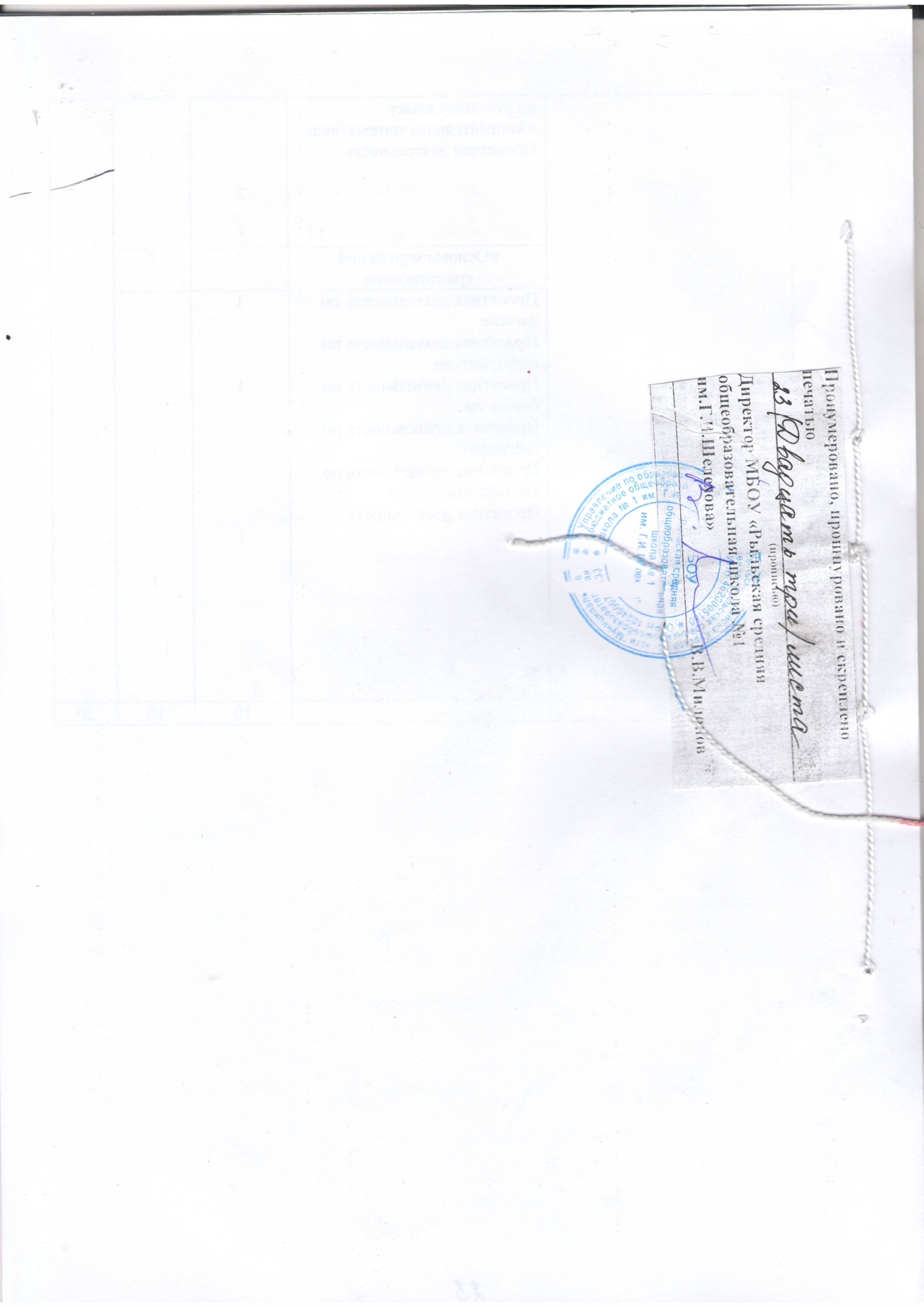 Принят решением педагогического советаПротокол  №10 от 31 мая  2019 года  Утвержден  приказом МБОУ  «Рыльская СОШ  № 1 им. Г.И.Шелехова»от 31 мая  2019  года  № 1-150 Директор школы ______________ В.В.МилоновПредметные области Учебные предметы Классы Количество часов в неделю Количество часов в неделю Количество часов в неделю Количество часов в неделю Количество часов в неделю Всего Предметные области Учебные предметы Классы V VI VII VIII IXВсего Обязательная часть Обязательная часть Русский язык и литература Русский язык 3322211Русский язык и литература Литература 221128Родной язык и родная литература Родной язык Родная литература 0.50.50.50.5 0.50.50.50.50.50.52,52,5 Иностранные языки Иностранный язык 2 2 22210Иностранные языки Второй иностранный язык 11114Общественно-научные предметы История России. 1,51,51,51,56Общественно-научные предметы Всеобщая история.20,50,50,50,54Общественно-научные предметы Обществознание 1 1114Общественно-научные предметы География 1 1 1115Математика и информатикаМатематикаАлгебраГеометрияИнформатика333212113116843Основы духовно-нравственной культуры народов РоссииОсновы духовно-нравственной культуры народов России11Естественно-научные предметы Физика 1124Естественно-научные предметы Химия 224Естественно-научные предметы Биология 1 1 1115Искусство Изобразительное искусство0.50.5 0,50,52Искусство Музыка0.5 0.5 0,50,52Технология Технология 1113Физическая культура  и основы безопасности жизнедеятельности Физическая культура 2 222210Физическая культура  и основы безопасности жизнедеятельности Основы безопасности жизнедеятельности 112Часть, 	формируемая 	участниками 	образовательных отношенийЧасть, 	формируемая 	участниками 	образовательных отношений89 10101148Русский язык и литература Русский язык 222118Русский язык и литература Литература 111115Родной язык и родная литератураРодной языкРодная литература0.50.50,50,5Иностранные языки Иностранный язык 111115Иностранные языки Второй иностранный языкОбщественно-научные предметы История России.Всеобщая историяОбществознаниеГеография111113Математика и информатикаМатематикаАлгебраГеометрияИнформатика2211112Основы духовно-нравственной культуры народов РоссииОсновы духовно-нравственной культуры народов РоссииЕстественно-научные предметыФизикаХимияБиология1111132ИскусствоИзобразительное искусствоМузыка0.50.50.50.50.50.50.50.522ТехнологияТехнология11114Физическая культура и основы безопасности жизнедеятельностиФизическая культура1113Физическая культура и основы безопасности жизнедеятельностиосновы безопасности жизнедеятельности11Ориентационный курсСлагаемые выбора профиля обучения11Итого Итого 29 30 323336160Максимально допустимая недельная нагрузка Максимально допустимая недельная нагрузка 29 30 323336160Предметные области Учебные предметы Классы Количество часов в неделю Количество часов в неделю Количество часов в неделю Количество часов в неделю Количество часов в неделю Всего Предметные области Учебные предметы Классы V VI VII VIII IXВсего Обязательная часть Обязательная часть Русский язык и литература Русский язык 102102686868408Русский язык и литература Литература 6868343468272Родной язык и родная литература Родной язык Родная литература 17171717 1717171717178585 Иностранные языки Иностранный язык 6868 686868340Иностранные языки Второй иностранный язык 34343434136Общественно-научные предметы История России. 51515151204Общественно-научные предметы Всеобщая история.6817171717136Общественно-научные предметы Обществознание 34  343434136Общественно-научные предметы География 34 34 343434170Математика и информатикаМатематикаАлгебраГеометрияИнформатика10210210268346834341023434204272136102Основы духовно-нравственной культуры народов РоссииОсновы духовно-нравственной культуры народов России3434Естественно-научные предметы Физика 343468136Естественно-научные предметы Химия 6868136Естественно-научные предметы Биология 3434 343434170Искусство Изобразительное искусство1717 171768Искусство Музыка1717 171768Технология Технология 343434102Физическая культура  и основы безопасности жизнедеятельности Физическая культура  6868686868340Физическая культура  и основы безопасности жизнедеятельности Основы безопасности жизнедеятельности 343468Часть, 	формируемая 	участниками 	образовательных отношенийЧасть, 	формируемая 	участниками 	образовательных отношений272306 3403403741632Русский язык и литература Русский язык 6868683434272Русский язык и литература Литература 3434343434170Родной язык и родная литератураРодной языкРодная литература17171717Иностранные языки Иностранный язык 3434343434170Иностранные языки Второй иностранный языкОбщественно-научные предметы История России.Всеобщая историяОбществознаниеГеография3434343434102Математика и информатикаМатематикаАлгебраГеометрияИнформатика68683434341363468Основы духовно-нравственной культуры народов РоссииОсновы духовно-нравственной культуры народов РоссииЕстественно-научные предметыФизикаХимияБиология343434343410268ИскусствоИзобразительное искусствоМузыка17171717171717176868ТехнологияТехнология34343434136Физическая культура и основы безопасности жизнедеятельностиФизическая культура343434102Физическая культура и основы безопасности жизнедеятельностиосновы безопасности жизнедеятельности3434Ориентационный курсСлагаемые выбора профиля обучения3434Итого Итого 986 10281088112212245448Максимально допустимая недельная нагрузка Максимально допустимая недельная нагрузка 986 10281088112212245448Предметные областиФормы промежуточной аттестацииФормы промежуточной аттестацииФормы промежуточной аттестацииФормы промежуточной аттестацииФормы промежуточной аттестацииФормы промежуточной аттестацииФормы промежуточной аттестацииФормы промежуточной аттестацииФормы промежуточной аттестацииФормы промежуточной аттестацииФормы промежуточной аттестацииПредметные областиУчебные предметыФПАФПАФПАФПАФПАФПАФПАФПАФПАФПАФПАПредметные областиКлассыVVVIVIVIIVIIVIIIVIIIIXIXВсегоОбязательная частьРусский язык и литератураРусский язык. КРКРКРКРКРКРКРКРКРРусский язык и литератураЛитература. КРКРКРКРКРКРКРКРКРРодной язык и родная литератураРодной языкРодная литератураЗЗЗЗЗЗЗЗЗИностранные языкиИностранный язык)Второй иностранный язык КРКРКРКРКРКРКРКРКРОбщественно-научные предметыИстория России. Всеобщая историяЗЗЗЗЗЗЗЗЗОбщественно-научные предметыОбществознаниеЗЗЗЗЗЗЗЗЗОбщественно-научные предметыГеографияЗЗЗЗЗЗЗЗЗМатематика и информатикаМатематикаКРКРКРКРКРКРКРКРКРМатематика и информатикаАлгебраКРКРКРКРКРКРМатематика и информатикаГеометрияКРКРКРКРКРКРМатематика и информатикаИнформатикаЗЗЗЗЗЗЗЗЗ Основы духовно-нравственной культуры народов РоссииОДНКНРТЕстественно-научные предметыФизикаКРКРКРКРКРКРЕстественно-научные предметыХимияКРКРКРКРЕстественно-научные предметыБиологияЗЗЗЗЗЗЗЗЗИскусствоИзобразительное искусствоТРТРТРТРТРТРТРИскусствоМузыкаПРПРПРПРПРПРПРТехнологияФизическая культура и основы безопасности жизнедеятельностиТехнологияПРПРПРПРПРПРПРПРПРТехнологияФизическая культура и основы безопасности жизнедеятельностиОБЖТТТТТТТехнологияФизическая культура и основы безопасности жизнедеятельностиФизическая культураЗЗЗЗЗЗЗЗЗНачало учебногогодаОкончание учебного годаПродолжительностьКлассы02.09.2019г.02.09.2019г.30.05.2020 г23.05.2020 г34 недели34 недели5-8 классы9 классыДатаДатаПродолжительностьНачало четвертиОкончание четверти(кол-во учебных недель)I четверть 02.09.2019г.31.10.2019г.9 недельП четверть 11.11.2019г.29.12.2019г.7 недельIII четверть 13.01.2020г.24.03.2020г.10 недельIV четверть 02.04.2020г.30.05.2020г - (в 5-8 кл.)23.05.2020 г. – (в.9 кл.)               8 недельКаникулыДата проведения каникулПродолжительность в дняхОсенние01.11.2019-10.11.201910 днейЗимние30.12.2019-10.01.202012 днейВесенние25.03.2020-01.04.20208 днейЛетние01.06.2020-31.08.202092 дня1.  ВходныеПо итогам 1 четвертиСентябрь (первая половина сентября) 2019 г.Октябрь (вторая половина) 2019 г2.По итогам 2 четверти, 1 полугодияДекабрь 2019 г.Декабрь (вторая половина) 2019 г.3.По итогам 3 четвертиМарт (вторая половина) 2020г.4.По итогам годаМай 2020 г.5Метапредметные  работыМай 2020 г.5 класс36 класс27 класс18 класс29 класс2Всего:10НаправленияВнеурочная деятельностьЧасы Духовно-нравственное«Я курянин»3Спортивно – оздоровительное«Здоровейка»Оздоровительная культура22Общекультурное «Волшебный карандаш»1Общекультурное «Музыкальная шкатулка»3Общеинтеллектуальное «Финансовая грамотность»3Общеинтеллектуальное  «Веселая грамматика» «Занимательная математика»44Общеинтеллектуальное «Читайка» «Секреты русского языка»22Общеинтеллектуальное «Клуб юных математиков»2Итого 28Направления развития личностиФормы организации деятельностиКоличество часов в неделюКоличество часов в неделюКоличество часов в неделюВсего Направления развития личностиФормы организации деятельности1а1б1вВсего Духовно-нравственное«Я курянин»1113Спортивно – оздоровительное «Здоровейка» «Оздоровитель-ная культура»1124Общекультурное «Волшебный карандаш»    14Общекультурное «Музыкальная шкатулка»1114Общеинтеллектуальное «Финансовая грамотность»11117Общеинтеллектуальное«Веселая грамматика» «Занимательная математика»«Клуб юных математиков»2222217Общеинтеллектуальное «Читайка» «Секреты русского языка»12117Итого991028НаправленияВнеурочная деятельностьЧасы Спортивно – оздоровительное«Здоровейка»2Общекультурное«Музыкальная шкатулка»1Общеинтеллектуальное «Тайны русского языка»2Общеинтеллектуальное «Волшебный мир книг» «Экономическая грамотность»«Учимся решать задачи»112Итого 9Направления развития личностиФормы организации деятельностиКоличество часов в неделюВсего Направления развития личностиФормы организации деятельности2Всего Спортивно – оздоровительное «Здоровейка»22Общекультурное «Музыкальная шкатулка»11Общеинтеллектуальное«Тайны русского языка»           26Общеинтеллектуальное «Волшебный мир книг» «Экономическая грамотность»«Учимся решать задачи»1126Итого99НаправленияВнеурочная деятельностьЧасы Спортивно – оздоровительное«Здоровейка» «Подвижные игры»21Общекультурное«Умелые ручки» «Очень умелые ручки»31Общекультурное«Музыкальная шкатулка»2Общеинтеллектуальное  «Я учусь  писать и читать»«Юный математик»13Общеинтеллектуальное «Почемуч -ка» «Учимся читать и писать»1       2Общеинтеллектуальное «Читайка»2Итого 18Направления развития личностиФормы организации деятельностиКоличество часов в неделюКоличество часов в неделюВсего Направления развития личностиФормы организации деятельности3а      3бВсего Спортивно – оздоровительное «Здоровейка»«Подвижные игры»123Общекультурное «Умелые ручки» «Очень умелые ручки»21      1   6Общекультурное «Музыкальная шкатулка»11   6Общеинтеллектуальное «Я учусь  писать и читать»«Юный математик»11      29Общеинтеллектуальное «Почемуч -ка»«Учимся читать и писать»      129Общеинтеллектуальное «Читайка»119Итого81018НаправленияВнеурочная деятельностьЧасы Спортивно – оздоровительное «Здоровейка»«Оздоровительная физкультура»22Общекультурное «Наша мастерская» «Умелые ручки»1    2Общекультурное «Музыкальная шкатулка»2Общеинтеллектуальное  «Умники и умницы»2Общеинтеллектуальное «Веселая грамматика»Кружок «Читай-ка»12Общеинтеллектуальное «Юный математик»«Учимся читать и писать» « Почемучка»11    1Итого 17Направления развития личностиФормы организации деятельностиКоличество часов в неделюКоличество часов в неделюВсего Направления развития личностиФормы организации деятельности4а4бВсего Спортивно – оздоровительное «Здоровейка» «Оздоровительная физкультура»224Общекультурное«Наша мастерская»«Умелые ручки»1    1    15Общекультурное «Музыкальная шкатулка»115Общеинтеллектуальное«Умники и умницы»28Общеинтеллектуальное «Веселая грамматика» «Читай-ка»1    1    18Общеинтеллектуальное «Юный математик» «Учимся читать и писать» « Почемучка»1118Итого8917НаправленияВнеурочная деятельностьЧасы Духовно-нравственное «Мой проект»1Спортивно – оздоровительное«Сильные, смелые, ловкие»3Общекультурное «Умелые ручки»3Общекультурное «Музыкальная шкатулка»3Общеинтеллектуальное  «Учимся вместе»2Общеинтеллектуальное «Занимательный русский язык»3Общеинтеллектуальное «Волшебный мир слов»1Общеинтеллектуальное  «Русская словесность. От слова к словесности» «Занимательная математика» «Информатика и мы»111Социальное  «Азбука безопасности»3Итого 22Направления развития личностиФормы организации деятельностиКоличество часов в неделюКоличество часов в неделюКоличество часов в неделюВсего Направления развития личностиФормы организации деятельности5а5б5вВсего Духовно-нравственное«Юные патриоты»113Спортивно – оздоровительное«Сильные, смелые, ловкие»11113Общекультурное«Умелые ручки»1116Общекультурное «Музыкальная шкатулка»1116Общеинтеллектуальное «Учимся вместе»119Общеинтеллектуальное «Занимательный русский язык»219Общеинтеллектуальное «Волшебный мир слов»19Общеинтеллектуальное«Русская словесность. От слова к словесности»«Занимательная математика» «Информатика и мы»1119Социальное«Азбука безопасности»1113Итого97622НаправленияВнеурочная деятельностьЧасы Общекультурное«Музыкальная шкатулка»1Общекультурное«Умелые ручки»3Общеинтеллектуальное  «Учимся вместе»2Общеинтеллектуальное  «Занимательный русский язык»1Социальное «Азбука безопасности»2Итого 9Направления развития личностиФормы организации деятельностиКоличество часов в неделюКоличество часов в неделюВсего Направления развития личностиФормы организации деятельности6а6бВсего Общекультурное «Музыкальная шкатулка»14Общекультурное«Умелые ручки»124Общеинтеллектуальное«Учимся вместе»23Общеинтеллектуальное«Занимательный русский язык»13Социальное «Азбука безопасности»112Итого459НаправленияВнеурочная деятельность Часы ОбщекультурноеОбщекультурное«Умелые ручки»1Общеинтеллектуальное  «Учимся вместе»1Общеинтеллектуальное «Занимательный русский язык»1Итого 3Направления развития личностиФормы организации деятельностиКоличество часов в неделюВсего1 Направления развития личностиФормы организации деятельности7 клВсего1 Направления развития личности«Умелые ручки»1Всего1 Общеинтеллектуальное «Учимся вместе»12Общеинтеллектуальное«Занимательный русский язык»12Итого33НаправленияВнеурочная деятельностьЧасы Духовно-нравственное «Юный патриот»2Спортивно – оздоровительное«Сильные, смелые, ловкие»2Общеинтеллектуальное «Занимательная лингвистика»«Основы чертежной грамотности» «Проектная деятельность»221Итого 9Направления развития личностиФормы организации деятельностиКоличество часов в неделюКоличество часов в неделюВсего Направления развития личностиФормы организации деятельности8а8бВсего Духовно-нравственное «Юный патриот»11    2Спортивно – оздоровительное«Сильные, смелые, ловкие»112Общеинтеллектуальное«Занимательная лингвистика» «Основы чертежной грамотности» «Проектная деятельность»111115Итого459НаправленияВнеурочная деятельностьЧасы Духовно-нравственное «Юный патриот»Проектная деятельность по истории    1     1Спортивно – оздоровительноеПроектная деятельность по физкультуре1Общекультурное «Умелые ручки»Проектная деятельность по музыке11Общеинтеллектуальное «Занимательная лингвистика» Проектная деятельность по русскому языку31Общеинтеллектуальное «Основы чертежной грамотности»«Занимательная математика»22Общеинтеллектуальное Общеинтеллектуальное Проектная деятельность по математикеПроектная деятельность по физикеПроектная деятельность по информатикеПроектная деятельность по биологииПроектная деятельность по географииПроектная деятельность по английскому языку1111111Итого 20Направления развития личностиФормы организации деятельностиКоличество часов в неделюКоличество часов в неделюВсего Направления развития личностиФормы организации деятельности9а9бВсего Духовно-нравственноепроверить «Юный патриот»Проектная деятельность по истории112Спортивно – оздоровительноеПроектная деятельность по физкультуре11Общекультурное« Умелые ручки»Проектная деятельность по музыке112Общеинтеллектуальное«Волшебный мир слов»Проектная деятельностьпо русскому языку «Занимательная математика»Проектная деятельность       2       12115Общеинтеллектуальное«Основы чертежной грамотности»1115ОбщеинтеллектуальноеПроектная деятельность по физикеПроектная деятельность по информатикеПроектная деятельность по биологииПроектная деятельность по географииПроектная деятельность по английскому языкуПроектная деятельность111     111   115Итого101020